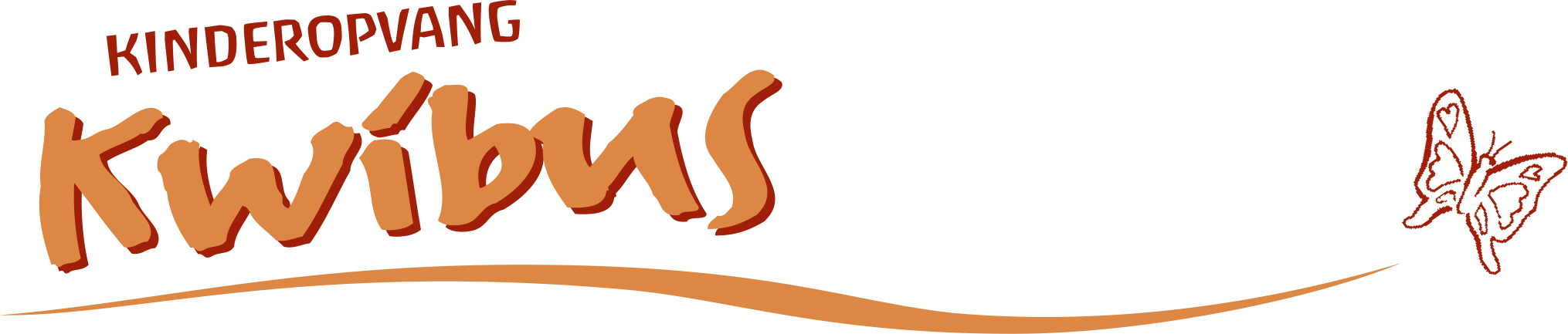 INSCHRIJFFORMULIER(in te vullen door de administratie)datum inschrijving 			.................................datum ontvangst inschrijfgeld	.................................			KindRoepnaam (indien bekend)	: ...............................………………………..……(jongen / meisje)Achternaam		: ………………………………………….......................................…Geboortedatum	: ….................................………………………………………………(verwacht)  Vader (verzorger)				Moeder (verzorger)Voornaam		: ................................................	...................................................Achternaam		:................................................	...................................................Geboortedatum	: ................................................	...................................................Adres			: ................................................	...................................................PC/Woonplaats	: ................................................	...................................................E-mail			: ................................................	...................................................Telefoon privé	: ................................................	...................................................Telefoon werk	: ................................................	...................................................Telefoon mobiel	: ................................................	...................................................Gezinssamenstelling: ( broertjes , zusjes en leeftijd)…………………………………………………………………………………………………..…………………………………………………………………………………………......………………………………………………………………………………………………….........Gewenst aantal dagen opvang per week : ...........Voorkeur gaat uit naar * :0 maandag 	0 dinsdag	0 woensdag	0 donderdag	0 vrijdag	0 geen voorkeur(Vermoedelijke) ingangsdatum	: ..........................Het inschrijfgeld van € 12,- wordt door mij overgemaakt op rek.nr. NL89 TRIO 0776 4585 07Ik ga akkoord met een opzegtermijn van twee maanden.Getekend te		...........................................................op .......................................Naam	          		.......................................................................................................Handtekening 	.......................................................................................................* Gaarne doorhalen wat niet van toepassing is, of bij een “O” aanvinken wat van toepassing is.Wilt u dit aanmeldingsformulier opsturen naar: Kinderopvang KwibusOude Amersfoortseweg 731213 AC Hilversum 